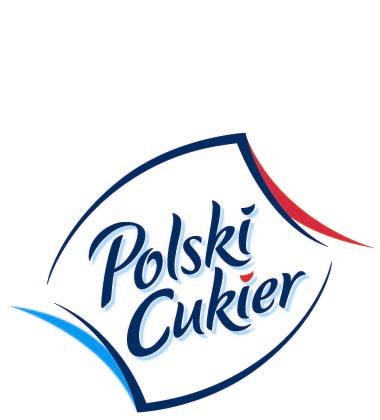 Załącznik nr 4 do Ogłoszenia                                                                            			…………………………. dnia: .............r.  OświadczenieOświadczam, że ………………………..………….. z siedzibą w:   …………….….                                                   (nazwa Oferenta)                                                                                                  (adres)Zachowa z najwyższą starannością w tajemnicy wszystkie informacje stanowiące tajemnicę przedsiębiorstwa (rozumiane jako wszelkie informacje techniczne, technologiczne, ekonomiczne, finansowe, handlowe, prawne, organizacyjne i inne), które uzyskał lub uzyska w związku z postępowaniem, niezależnie od ich formy lub postaci. Za naruszenie tajemnicy przez osoby, którym informacje zostały przekazane przez Zobowiązanego do zachowania tajemnicy odpowiada on jak za własne naruszenie. Ponosi pełną i nieograniczoną odpowiedzialność za szkodę wywołaną ujawnieniem informacji stanowiących tajemnicę przedsiębiorstwa w szczególności wynikłą z przekazania lub udostępnienia danych innym podmiotom i osobom nieuprawnionym oraz za brak odpowiedniego zabezpieczenia informacji stanowiących tajemnicę przedsiębiorstwa, który umożliwi lub potencjalnie może umożliwić dostęp do nich innym podmiotom i osobom nieuprawnionym.Przyjmuje do wiadomości, iż powielanie, utrwalanie na nośnikach informacji jakichkolwiek informacji stanowiących tajemnicę przedsiębiorstwa jest dozwolone jedynie za zgodą Krajowej Spółki Cukrowej S.A.Zobowiązuje się do zachowania w tajemnicy informacji stanowiących tajemnicę przedsiębiorstwa nieodwołalnie przez okres 10 lat od upływu terminu składania ofert. Obowiązek zachowania w tajemnicy informacji stanowiących tajemnicę przedsiębiorstwa wygasa jedynie w odniesieniu do tych informacji, które zostaną upowszechnione w wyniku okoliczności niestanowiących naruszenia zobowiązania jakiegokolwiek podmiotu do zachowania tajemnicy oraz jeżeli wymagają tego bezwzględnie obowiązujące przepisy prawa polskiego w zakresie wynikającym z tych przepisów. W drugim przypadku Zobowiązany do zachowania tajemnicy zobowiązuje się niezwłocznie powiadomić Krajową Spółkę Cukrową S.A. o obowiązku ujawnienia informacji oraz podjąć wszelkie prawnie dopuszczalne kroki zmierzające do zminimalizowania zakresu ujawnianych informacji.Zobowiązuje się, iż na wyrażone w każdym czasie pisemne żądanie Krajowej Spółki Cukrowej S.A. obowiązany jest najpóźniej w ciągu 7 dni zgodnie z żądaniem Krajowej Spółki Cukrowej S.A. zwrócić wszystkie nośniki, na których zostały utrwalone informacje stanowiące tajemnicę przedsiębiorstwa lub usunąć je w sposób uniemożliwiający ich odtworzenie nie zatrzymując żadnych ich kopii ani innych reprodukcji. W tym samym terminie Zobowiązany do zachowania tajemnicy zobowiązany jest do złożenia pisemnego oświadczenia o należytym wykonaniu obowiązku określonego w zdaniu poprzedzającym. W przypadku naruszenia postanowień powyższych w zakresie zachowania tajemnicy, Zobowiązany do zachowania tajemnicy zapłaci Krajowej Spółce Cukrowej S.A. karę umowną w kwocie 100.000,00 zł (słownie złotych: sto tysięcy) za każde naruszenie postanowień niniejszego oświadczenia (łącznie kara umowna nie może jednak przekraczać 500.000,00 zł). Kara ta nie wyklucza możliwości dochodzenia dodatkowego odszkodowania uzupełniającego na zasadach ogólnych. Podpis osoby/osób uprawnionych do reprezentowania Oferenta.....................................................